   ООО «РИД»  г..Оренбург ул.Омская дом 30  тел: (3532)  45-84-64. 96-40-07  E-mail: ooomir@inbox.ru              www. rid56.ru                                                                                    01.09.2018г.БАНКЕТКИВОЗМОЖНО ИЗГОТОВЛЕНИЕ ПО РАЗМЕРАМ ЗАКАЗЧИКА.ИЗОБРАЖЕНИЕОПИСАНИЕЦЕНА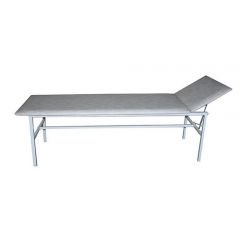 Кушетка медицинская смотровая1860*600*h 530По запросу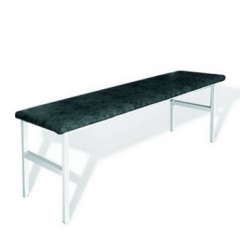 Банкетка без спинки мягкая трехместнаяКаркас выполнен из профильной трубы 25х25 и окрашен порошковой краской.
Верхняя часть изготовлена из ДСП, поролона и обита искуственной кожей, которая легко моется.
Возможно изготовление различных цветов и размера.
Поставляется в собранном виде.
Размеры: 1500х420х450 мм.4740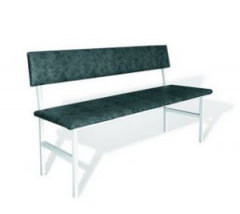 Банкетка со спинкой трехместная БМ-2.01Каркас выполнен из профильной трубы 25х25 и окрашен порошковой краской.
Верхняя часть изготовлена из ДСП, поролона и обита искуственной кожей, которая легко моется.
Возможно изготовление различных цветов и размера.
Постовляется в собраном виде.
Ширина сиденья: 400 мм.
Размеры: 1500х400х h 500/ h 800 мм.5420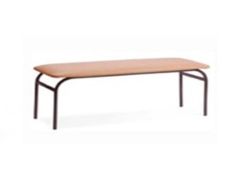 Банкетка мягкая без спинки БМ-1.0Верхняя часть изготовлена из ДСП, поролона и обита искуственной кожей, которая легко моется.
Возможно изготовление различных цветов и размера.
Постовляется в собраном виде.Размеры:  1500 х 500 х 5004510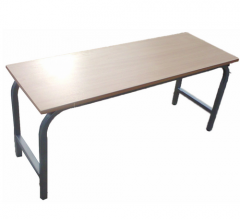 Банкетка жесткая БМ-1.01Верхняя часть изготовлена из ДСП, 
Возможно изготовление различных цветов и размера.
Постовляется в собраном виде.
Габариты: Длинна 1500мм Ширина 400мм Высота 430 мм.4050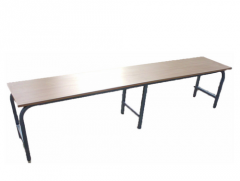 Банкетка жесткая БЖ-1.02По запросу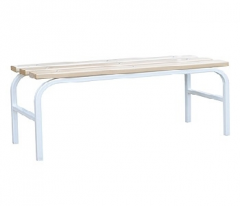 Лавка на металлокаркасе + дерево  СП-1.01размеры: 1500 х 400 х h 4304100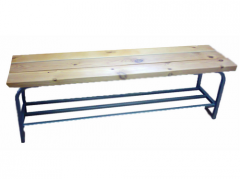 Лавка с подставкой для обуви СП-1.03размеры: 1500 х 400 х h 4304830